Bullerbyns skolresa onsdagen den 1 juniÅrets skolresa går till Tekniska muséet i Stockholm. Resan är bara för elever och personal.Vi åker med hyrd buss kl 8.00 och är åter i skolan kl 17.00. Alla barn måste hämtas i skolan kl 17.00.Barnen ska ha med sig matsäck och dryck för hela dagen. Skolan bjuder på renklämma och festis på förmiddagen och en glass på eftermiddagen.Det är frivilligt att ta med sig pengar att handla för, men max 50 kr. Vi kommer att se en 4D-film. Vi ska ha workshops med olika teman beroende på ålder. Självklart kommer vi också att gå runt på muséet!Hälsningar personalen i Bullerbyn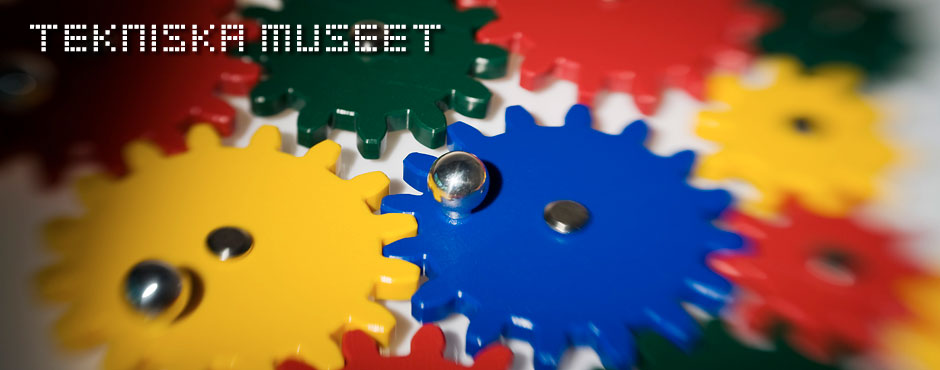 